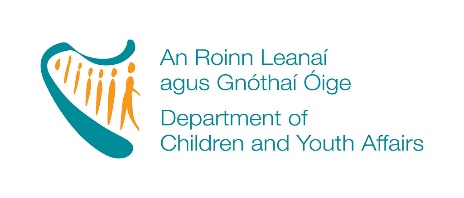 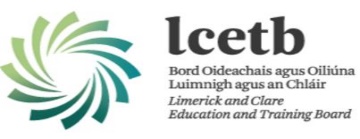 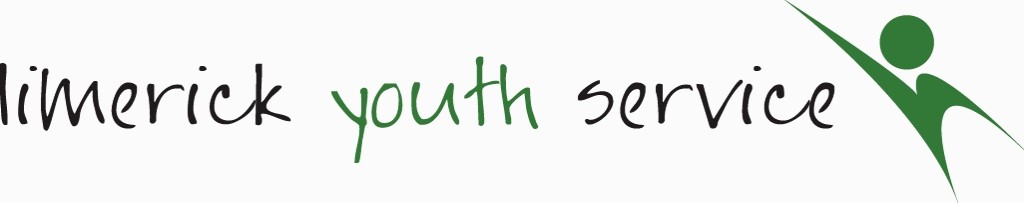 JOB DESCRIPTIONYouth WorkerJOB DESCRIPTIONYouth WorkerFunction:To develop, deliver and evaluate youth work programmes and supports to settled and traveller young peopleLocation: Based in Rathkeale with outreach to Askeaton.Reporting To:Coordinator of Rathkeale Youth ProjectLiaising With:Young people, staff & volunteers, community groups, local schools, parents etc. Funding:This post is funded through UBU Your Place your Space Programme of the Department of Children and Youth Affairs, channelled locally through Limerick and Clare Education and Training Board (LCETB)Primary Duties& Responsibilities:Young People & FamiliesIdentifying young people at risk in the geographical area through contact with local schools, outreach, referral and other service providers.Assess the needs of the settled and Traveller young people and develop appropriate strategies for individuals and groups.Planning, developing and implementing needs based programmes/projects for young people, in conjunction with the Coordinator.Ensuring youth work approaches and methodologies are employed such as, group work, detached youth work, digital youth work, structured drop-in, and individual support.Committed to involving young people in processes and decisions that may affect their lives through Youth ParticipationManage conflict and promote strengths based approach to working with families. Collaboration & Communication Actively take part in local networks and groups.Build relationships and engage with other relevant agencies and services. Signpost as appropriate. Training & Development Undertake approved training for professional development To prepare for and attend individual supervision on a regular basis with the CoordinatorAdministration Assist in evaluating the work of the project, in conjunction with the Project Coordinator using relevant project evaluation systems.To work within assigned budgets To undertake administrative duties relevant to the position, including maintenance of records and provision of reports as required.Complete quarterly performance reports, annual plans etc. in conjunction with stakeholder requirements. Maintain efficient incident & accident reports.Assessments and Individual plansQuality To ensure compliance with relevant Quality Standards Frameworks and in accordance with other LYS requirements.Represent the organisation in a professional manner at all times and maintain high standards by adhering to policies and procedures.   Attend team meetings and other organisational fora as required.Maintain confidentiality at all times. Ensure that activities, work and leisure areas are safe & secure to carry out duties.OtherCarry out any other reasonable duties & responsibilities deemed necessary by LYS or project committee. Hours of work:18 hours per week. The position will require flexibility in relation to working hours. It is expected that that the Youth Worker will work late evenings/nights per week including weekend provision.Please note:The duties as outlined above are indicative of the main activities to be undertaken. They are not intended to be exhaustive.  However, they may be subject to reasonable change in line with the future direction and changing needs of the organisation. None of these duties will be outside the capability of the worker. Salary:D.O.E.